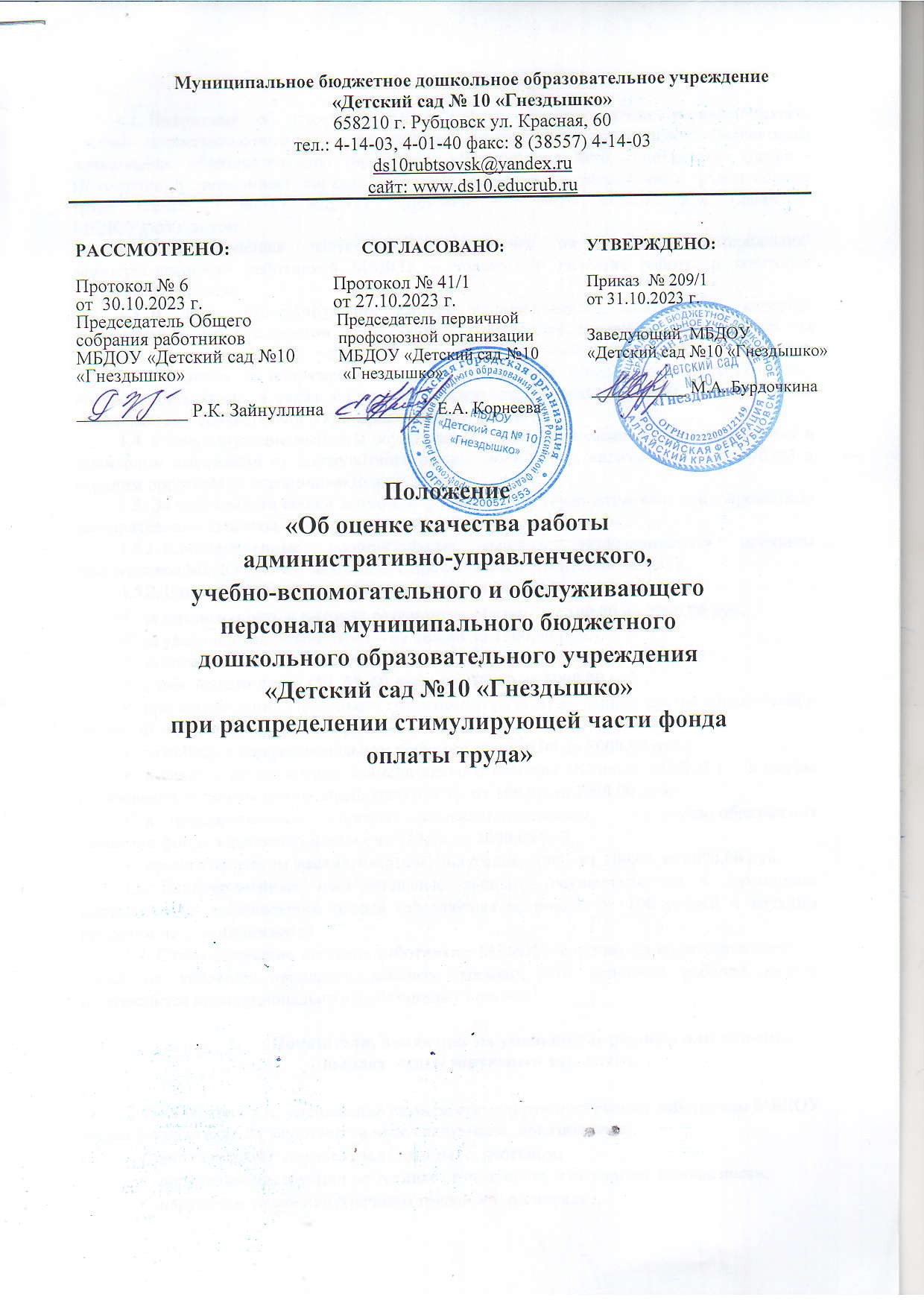 Общие положенияПоложение об оценке качества работы административно-управленческого, учебно- вспомогательного и обслуживающего персонала муниципального бюджетного дошкольного образовательного учреждения «Детский сад №10 «Гнездышко» (далее - Положение) устанавливает порядок распределения стимулирующей части фонда оплаты труда (далее – ФОТ) МБДОУ «Детский сад №10 «Гнездышко» (далее – МБДОУ)работников.Стимулирующая часть ФОТ направлена на усиление материальной заинтересованности работников МБДОУ в повышении качества работы и конечных результатах  работы.В числе стимулирующих выплат устанавливается надбавка за качество выполняемых работ с учетом качественных показателей деятельности работника, за высокую результативность, успешное выполнение сложных задач, высокое качество работы, сложность и напряженность труда, увеличение объема выполняемых работ, интенсивность труда, а также на оплату дополнительных видов работы. Размер выплат определяется в соответствии с критериями (Приложение1).Стимулирующие выплаты осуществляются за фактически отработанное время в суммарном выражении от должностного оклада (абсолютная величина) от 100 рублей и верхним пределом не ограничиваются.За счет средств общей экономии фонда оплаты труда возможны единовременные поощрительные выплаты.Единовременные поощрительные выплаты устанавливаются приказом заведующего МБДОУ по согласованию с профсоюзным комитетом МБДОУ.Единовременные поощрительные выплаты осуществляются:за интенсивность и высокие результаты работы;-  от 100,00 до 2000,00 руб.;за увеличенный объем работ – от 100,00 до 1500,00 руб.;за сложность и напряженность - от 100,00 до 3000,00 руб.;к юбилейным датам (50, 55, 60 лет) - от 100,00 до 5000,00 руб.;при награждении Почетными грамотами города, края, Министерства образования и науки РФ -  от 100,00 до 3000,00 руб.;за победу в профессиональном конкурсе - от 100,00 до 5000,00 руб.;в связи с наступлением знаменательного события (Юбилей МБДОУ) – в случае образования экономии фонда заработной платы- от 100,00 до 2000,00 руб.;к   государственным   и профессиональным праздникам	– в случае образования экономии фонда заработной платы - от 100,00 до 3000,00 руб.;премии по итогам месяца, квартала, полугодия, года - от 100,00 до 5000,00 руб. Единовременные поощрительные выплаты осуществляются в суммарном выражении от должностного оклада (абсолютная величина) от 100 рублей и верхним пределом не ограничиваются.Стимулирующие выплаты работникам МБДОУ, занятым по совместительству, а также на условиях неполного рабочего времени или неполной рабочей недели производится пропорционально отработанному времени.Показатели, влияющие на уменьшение размера или лишения выплат  стимулирующего характераНевыплата или уменьшение размера стимулирующих выплат работникам МБДОУ может осуществляться в соответствии со следующим  показателями:наличие несчастного случая (травмы) с  ребенком;нарушение инструкции по технике безопасности и пожарной  безопасности;нарушение правил внутреннего трудового  распорядка;нарушение трудовой дисциплины (неоднократное опоздания на работу, самовольный уход с работы до истечения рабочей смены, отсутствие без уважительной причины, подмена без уведомления администрации);нарушение санитарно-гигиенических норм и санитарно-эпидемиологического режима;нарушение режима дня, невыполнение режимных  процессов;за наличие замечаний по результатам контроля;за невыполнение или несвоевременное, некачественное исполнение решений педсовета;обоснованные жалобы родителей и коллег по поводу конфликтных  ситуаций;низкий уровень ведения  документации;халатное отношение к сохранности здания и имущества.Все случаи невыплаты или уменьшения доплаты рассматриваются заведующим по согласованию с профсоюзным комитетом МБДОУ в индивидуальном  порядке.Лишение доплат, полное или частичное (за месяц, квартал, полугодие), производится за тот период, в котором было допущено нарушение в работе и оформляется приказом заведующего по МБДОУ с указанием периода и причин, за которое оно устанавливается. Лишение доплат устанавливается соразмерно допущенных нарушений в работе.Порядок рассмотрения вопроса о стимулировании учебно-вспомогательного и обслуживающего персоналаРешение об установлении стимулирующих выплат оформляется приказом руководителя МБДОУ.Приложение1 к Положению «Об оценке  качества работы административно-управленческого,учебно-вспомогательного и обслуживающего персонала МБДОУ «Детский сад№10 «Гнездышко»при распределении стимулирующейчасти фонда оплаты трудаКритерии для определения размера выплат стимулирующего характераДолжностьЗа что производится стимулирующая выплата1Помощник  воспитателя.Младший  Воспитатель.Отсутствие замечаний со стороны контролирующих органов (администрация МБДОУ, МКУ «Управление образования», Роспотребнадзора, Госпожнадзораидр.)Стабильная посещаемость свыше 80% в течение отчетного периода.Отсутствие  листов нетрудоспособности.Непрерывный стаж работы в  МБДОУ.Активное участие в подготовке МБДОУ к учебному году и работе в зимних  условиях.За сложность и напряженность  работы.Выполнение дополнительной  работы.Работа с детьми раннего и младшего возраста.За участие в подготовке и проведении детских  праздников.За общественную  работу.За увеличение объёма выполняемых работ и или выполнение обязанностей временно отсутствующего работника, без освобождения о работы, определенным трудовым  договоромЗа совмещение  профессий  (должностей).За выполнение работ, не входящих в круг основных обязанностей2Заместитель заведующего  по АХР, завхоз,кладовщик, специалист по ОТ,специалист по закупкамОтсутствие замечаний со стороны контролирующих органов (администрация МБДОУ, МКУ «Управление образования», Роспотребнадзора, Госпожнадзораидр.)Обеспечение бесперебойной работы систем отопления, водоснабжения, канализации и  электроснабжения.Работы по ликвидации аварийных ситуаций, связанных с угрозой остановки деятельности	Учреждения, предупреждению случаев возникновения аварийных ситуаций и профилактические  работы.Укрепление и сохранность материально-технической  базы.Отсутствие больничных листов в течение  года.Непрерывный стаж работы в  МБДОУ.За сложность и напряженность работы.За выполнение  дополнительной  работы.За общественную  работу.За увеличение объёма выполняемых работ и или выполнение обязанностей временно отсутствующего работника, без освобождения о работы, определенным трудовым  договором.За совмещение  профессий (должностей).За выполнение работ, не входящих в круг основных обязанностей.3Шеф-повар, повар, подсобный рабочийОтсутствие замечаний со стороны контролирующих органов (администрация МБДОУ, МКУ «Управление образования», Роспотребнадзора и др.)Отсутствие больничных листов в течение года.Непрерывный стаж работы в  МБДОУ.За сложность и напряженность  работы.За выполнение работ, не входящих в круг основных обязанностей.За  общественную  работу.За увеличение объёма выполняемых работ и или выполнение обязанностей временно отсутствующего работника, без освобождения о работы, определенным трудовым  договором.4Секретарь, делопроизводительОтсутствие замечаний со стороны контролирующих органов (администрация МБДОУ, МКУ «Управление образования»)Сложность и напряженность в работе.Отсутствие больничных листов в течение года.Увеличение  объема  выполняемых  работ.Интенсивность  труда.За общественную  работу.За увеличение объёма выполняемых работ.Непрерывный стаж работы в МБДОУ.За выполнение	работ,	не	входящих	в	круг	основных обязанностей.5Машинист по стирке  бельяУвеличение  объема  выполняемых  работ.Интенсивность  труда.Отсутствие   замечаний.Сложность  и   напряженность.За выполнение работ, не входящих в круг  основных обязанностей.За снижение потребления электроэнергии, коммунальных услуг.6Кастелянша, швеяУвеличение  объема  выполняемых  работ.Интенсивность  труда.Отсутствие  замечаний.За выполнение работ, не входящих в круг  основных обязанностей.За снижение потребления электроэнергии,  коммунальных услуг.7Уборщик служебных помещений, рабочий по комплексному обслуживанию зданийОтсутствие  замечаний.За сложность и напряженность  работы.За выполнение работ, не входящих в круг  основных обязанностей.Увеличение  объема  выполняемых  работ.За снижение потребления электроэнергии,  коммунальных услуг.9Сторож, вахтерОтсутствие  замечаний.Интенсивность  труда.За выполнение работ, не входящих в круг  основных обязанностей.Увеличение  объема  выполняемых  работ.За снижение потребления электроэнергии, коммунальных услуг.10КалькуляторОтсутствие  замечаний.Интенсивность  труда.За выполнение работ, не входящих в круг  основных обязанностейУвеличение  объема  выполняемых  работ.11Энергетик, техник- электрикОтсутствие   замечаний.Интенсивность  труда.За выполнение работ, не входящих в круг  основных обязанностейУвеличение  объема  выполняемых  работ.За снижение потребления электроэнергии, коммунальных услуг.Обеспечение  бесперебойной работы  Учреждения:- работы по ликвидации аварийных ситуаций,	бесперебойной	работы	систем	отопления, водоснабжения, канализации иэлектроснабжения связанных с угрозой остановки деятельности Учреждения, предупреждению случаев возникновения аварийных ситуаций и профилактические работы.12Грузчик, дворникОтсутствие  замечаний.Интенсивность  труда.За выполнение работ, не входящих в круг основных обязанностей.Увеличение  объема  выполняемых  работ.За снижение потребления электроэнергии, коммунальных услуг.За сложность и напряженность  работы.Обеспечение  бесперебойной  работы  Учреждения:работы по ликвидации аварийных ситуаций, связанных с угрозой остановки деятельности Учреждения, предупреждению случаев возникновения аварийных ситуаций и профилактические  работы:работы	по	ликвидации	последствий	ЧС	природного	и техногенногохарактераработы	по	созданию	безопасных	условий	пребывания	в помещенияхУчрежденияработы по созданию безопасных условий пребывания на территории   Учреждения.14Заместительзаведующегопо ВМРОтсутствие замечаний со стороны контролирующих органов (администрация МБДОУ, МКУ «Управление образования», Роспотребнадзора, Госпожнадзора  и  др.)Качественная организация воспитательно-образовательной работы.Качественная  организация   методической  работы.Представление и обобщение опыта работы МБДОУ на различных  уровнях.Руководство ГМО, участие в работе аттестационных и экспертных   группах.Публикации в научных, профессиональных образовательных изданиях ит.п.Разработка и реализация совместных со специалистами творческих, социальных проектов, направленных на развитие МБДОУ «Детский сад №10«Гнездышко»Подготовка и организация участия детей, коллег в  конкурсах,